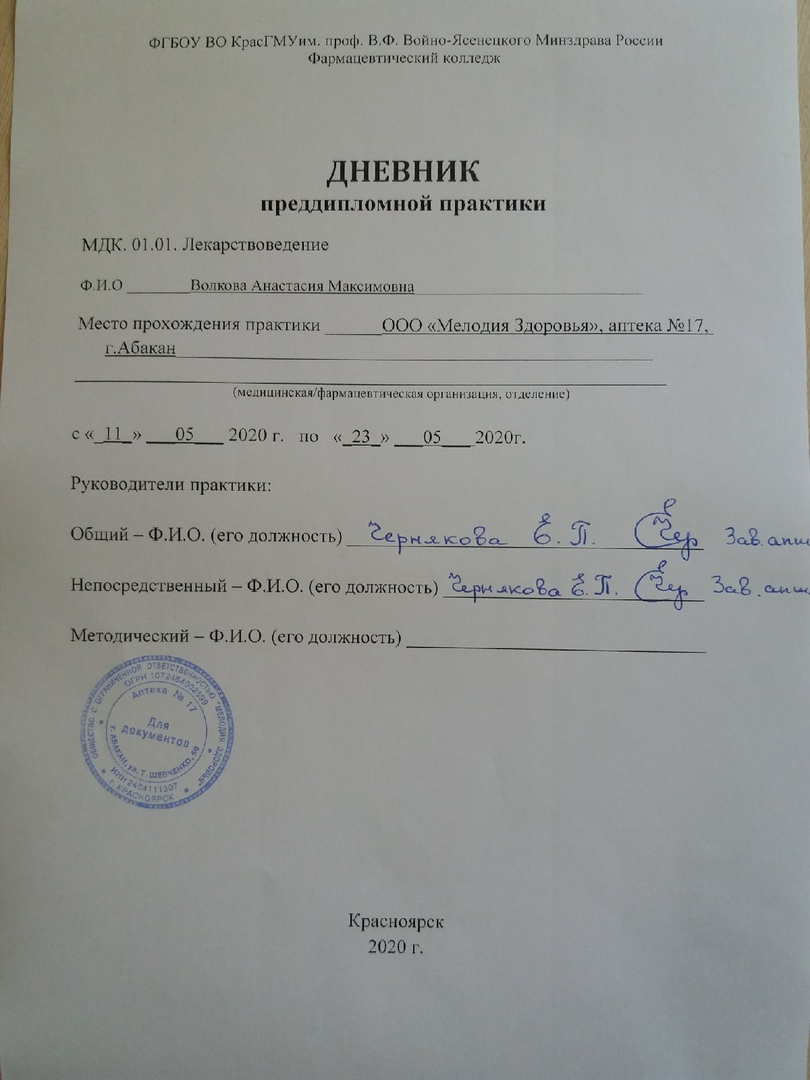 График прохождения практикиОбъем производственной практики и тематический план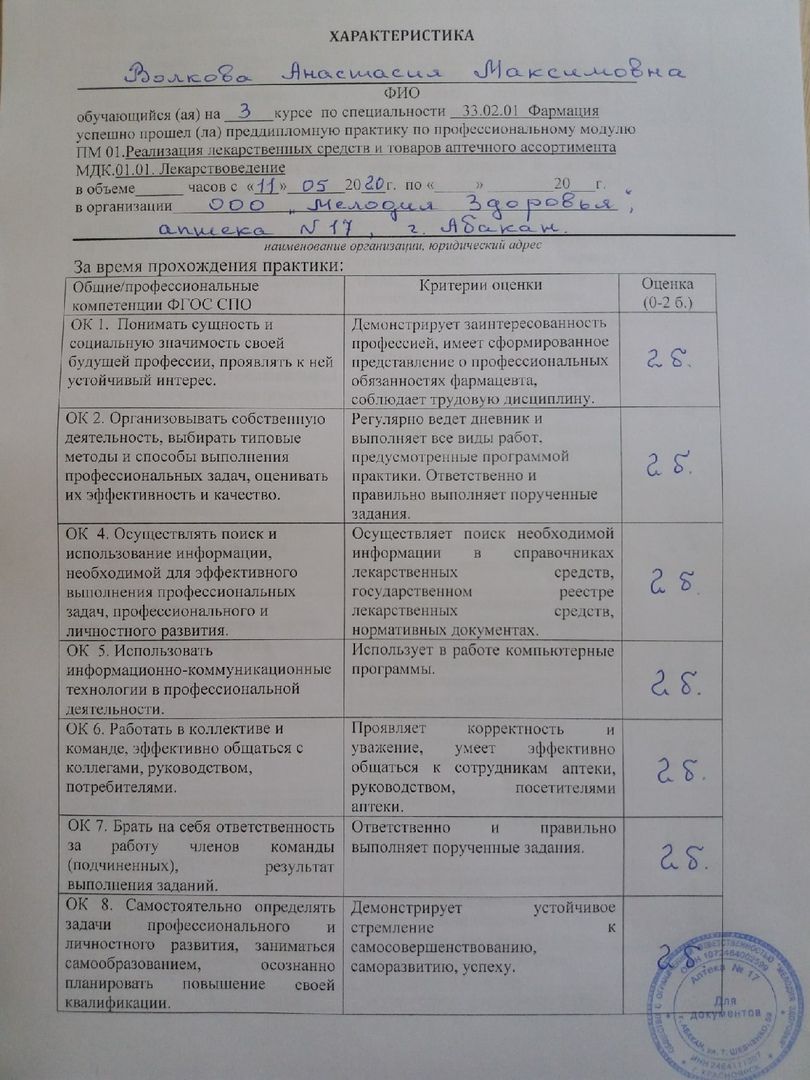 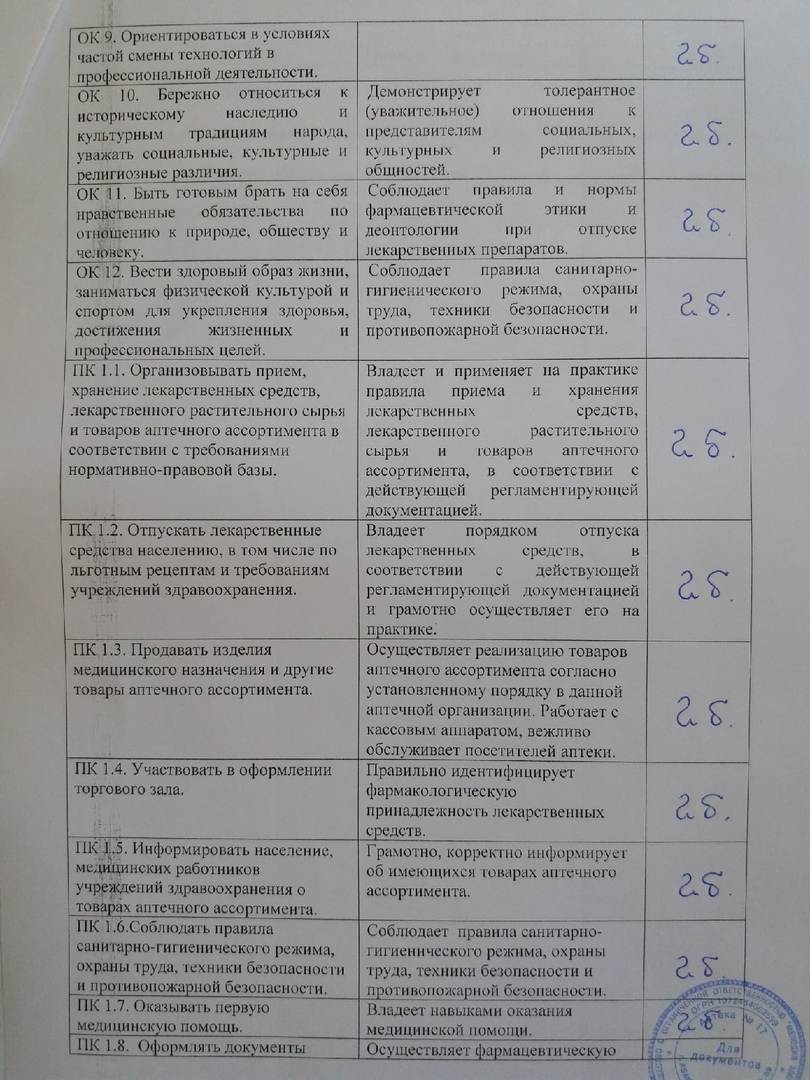 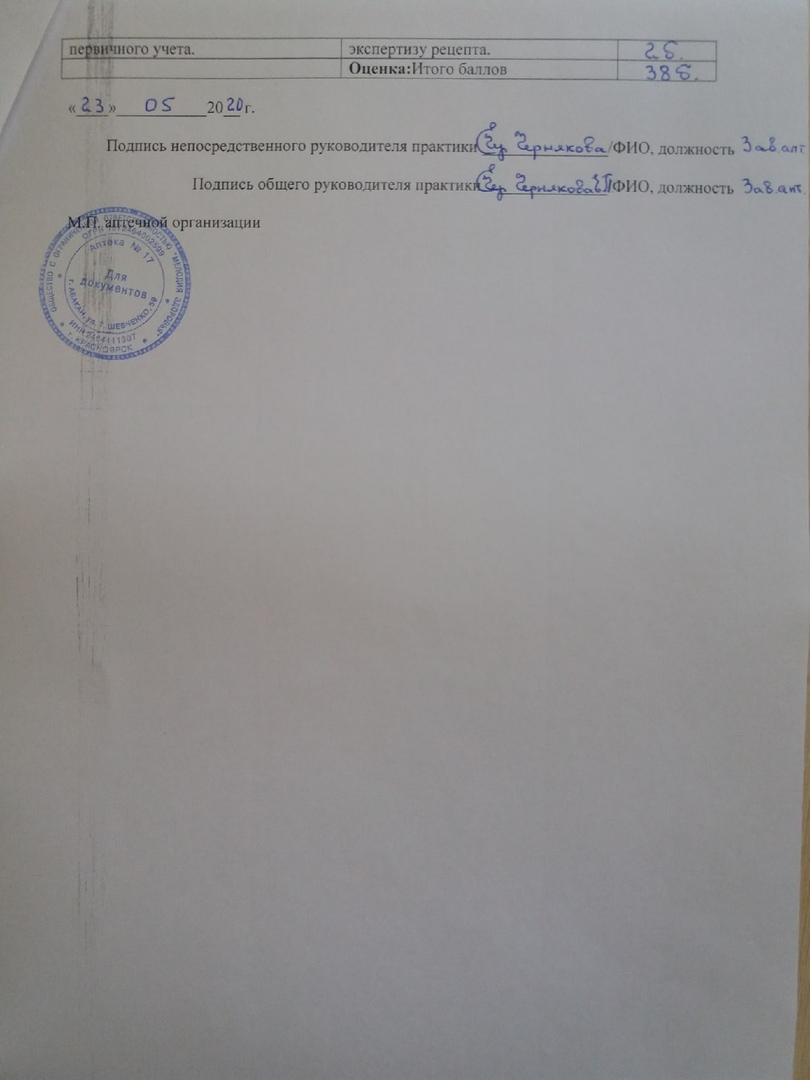 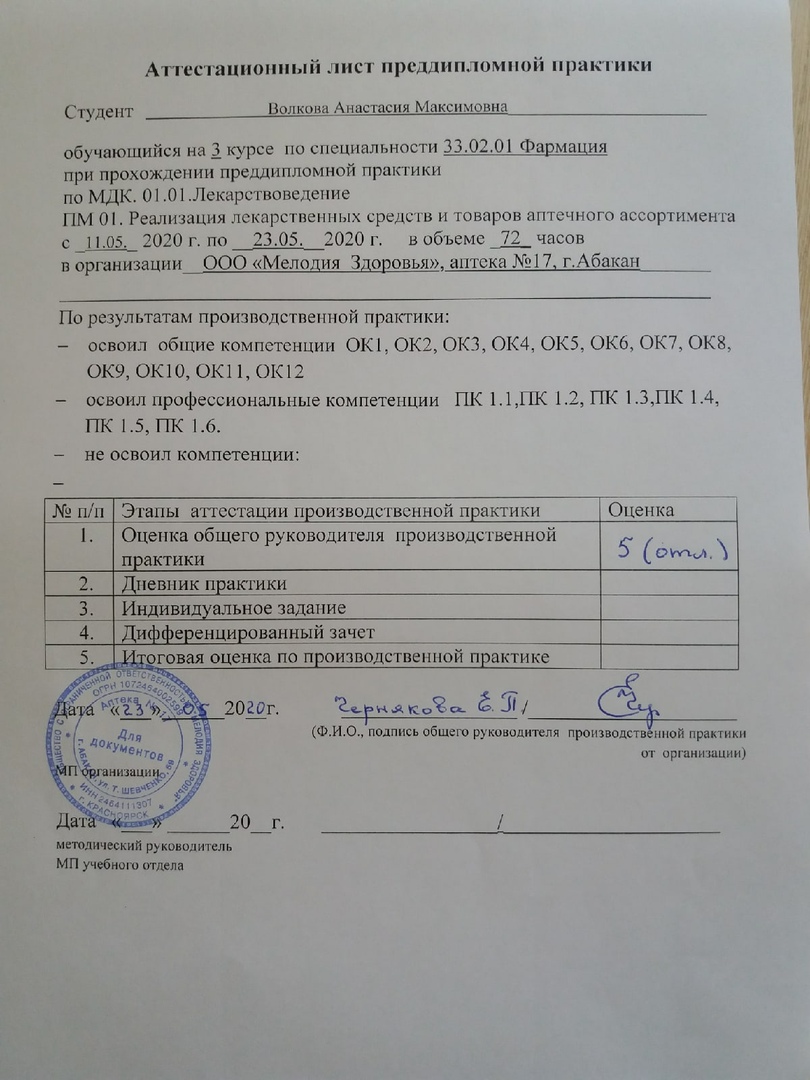 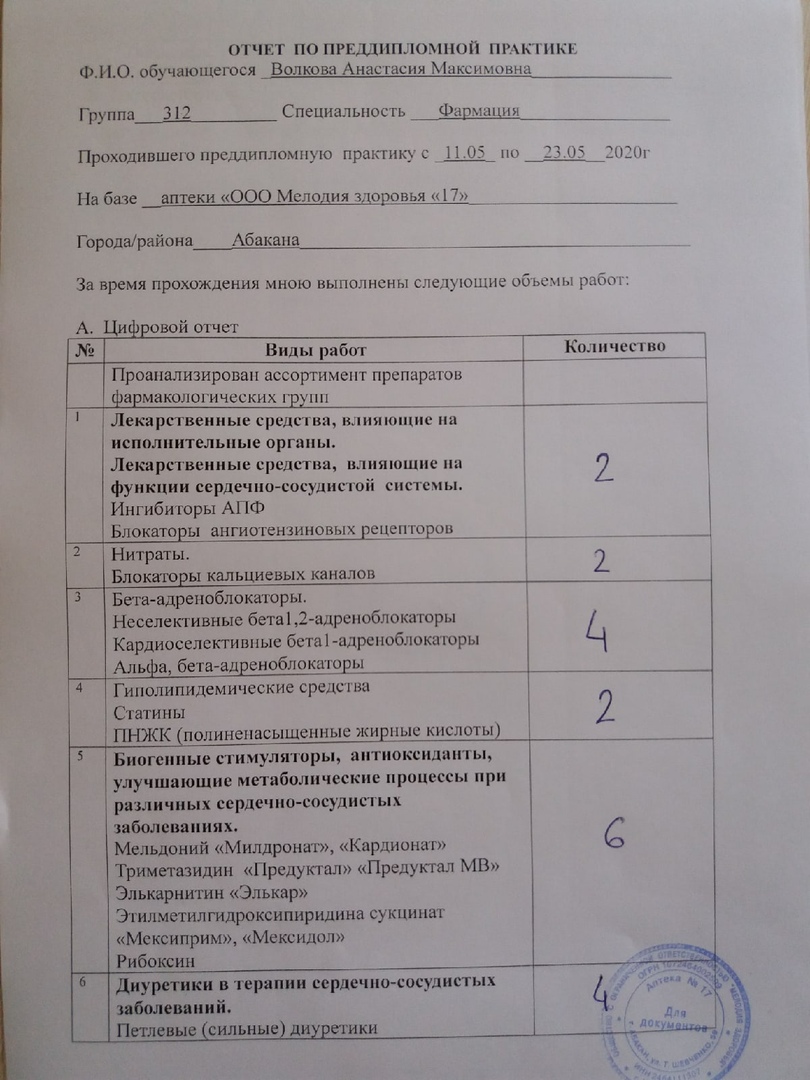 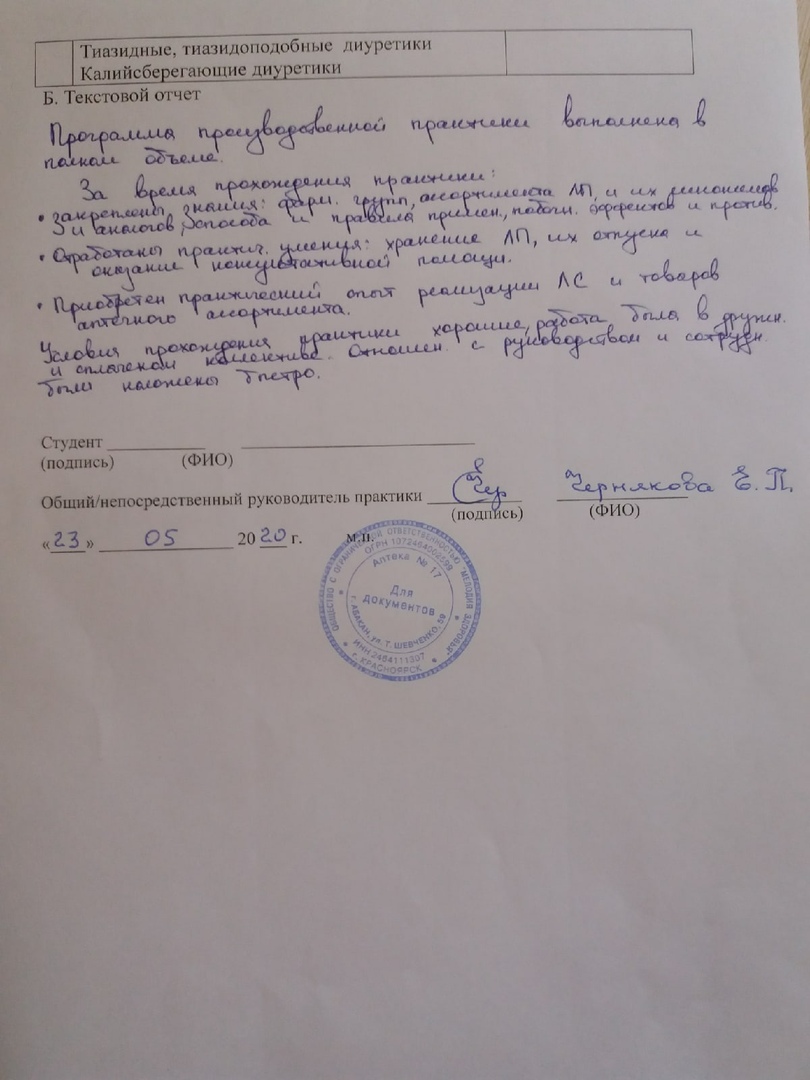 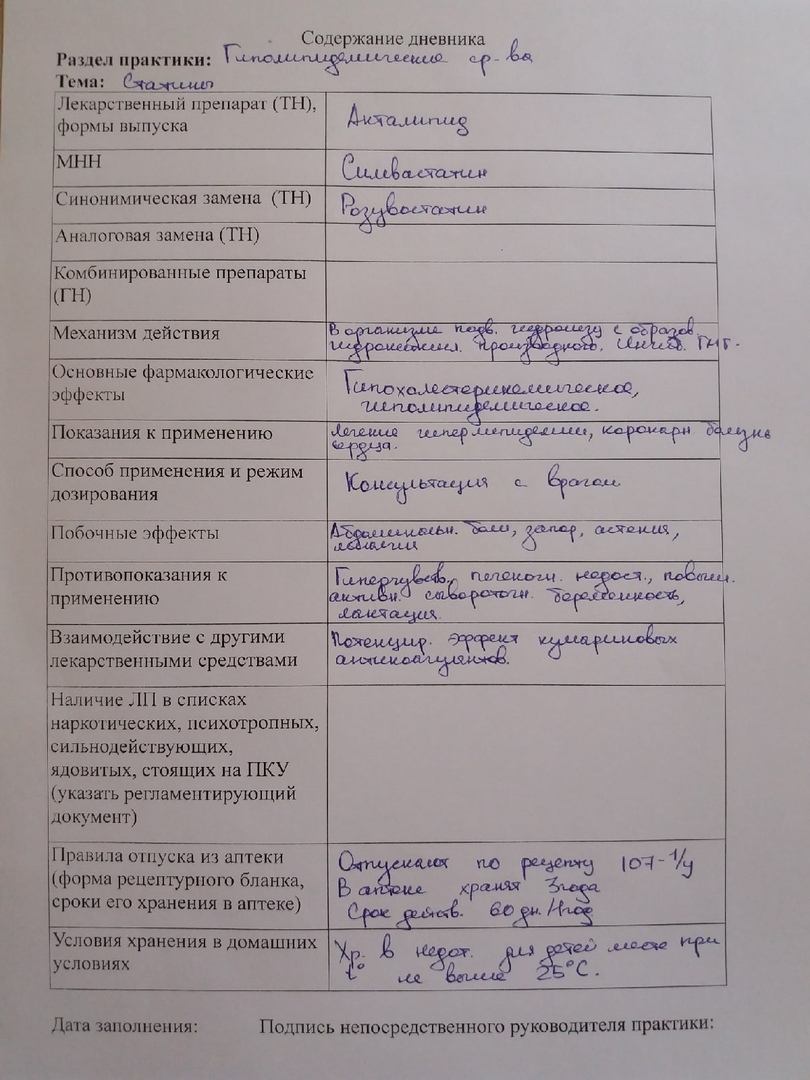 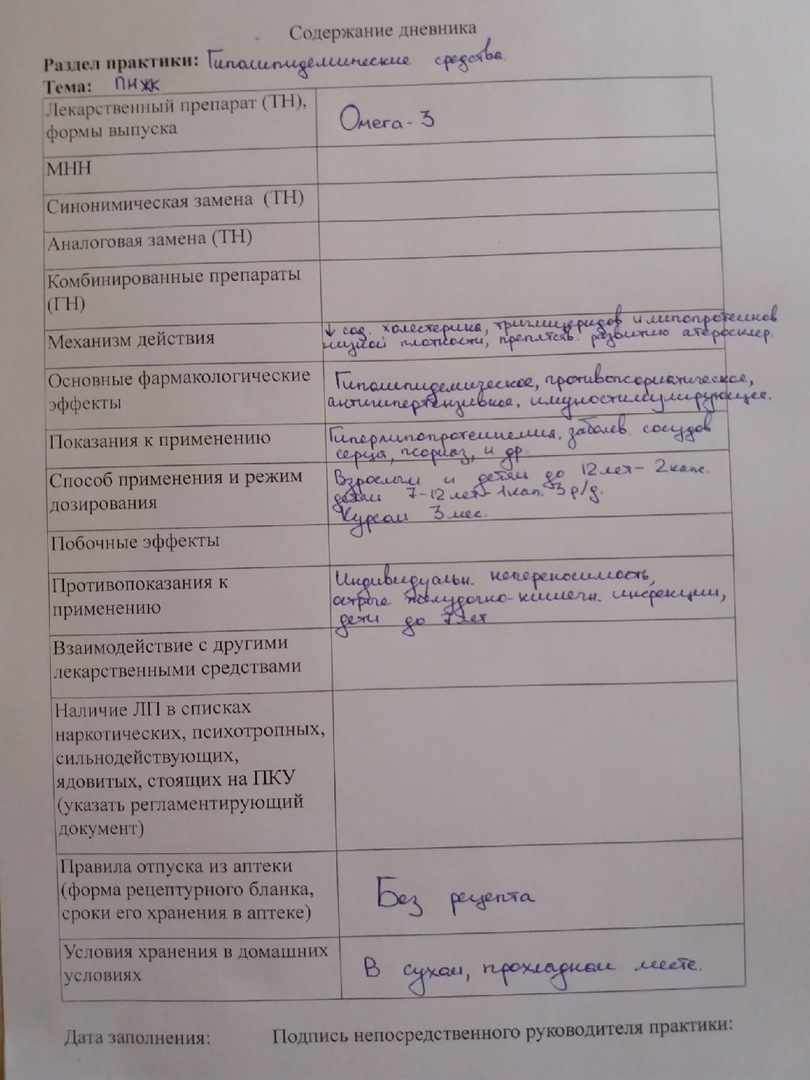 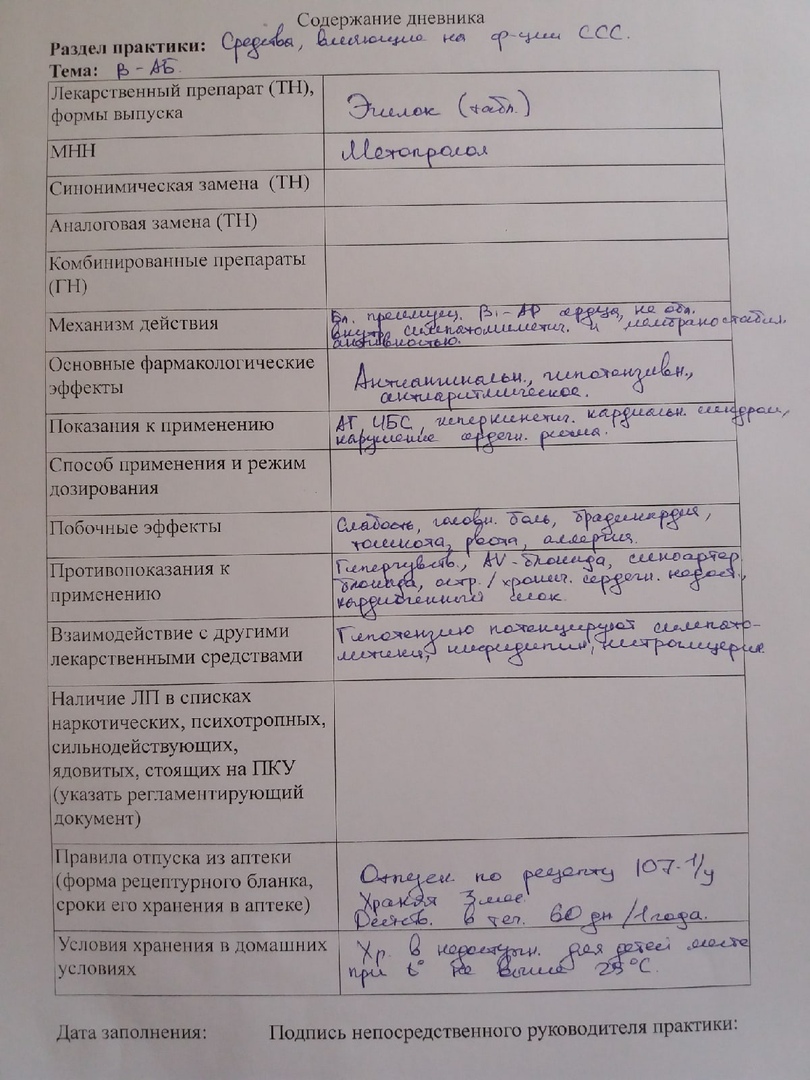 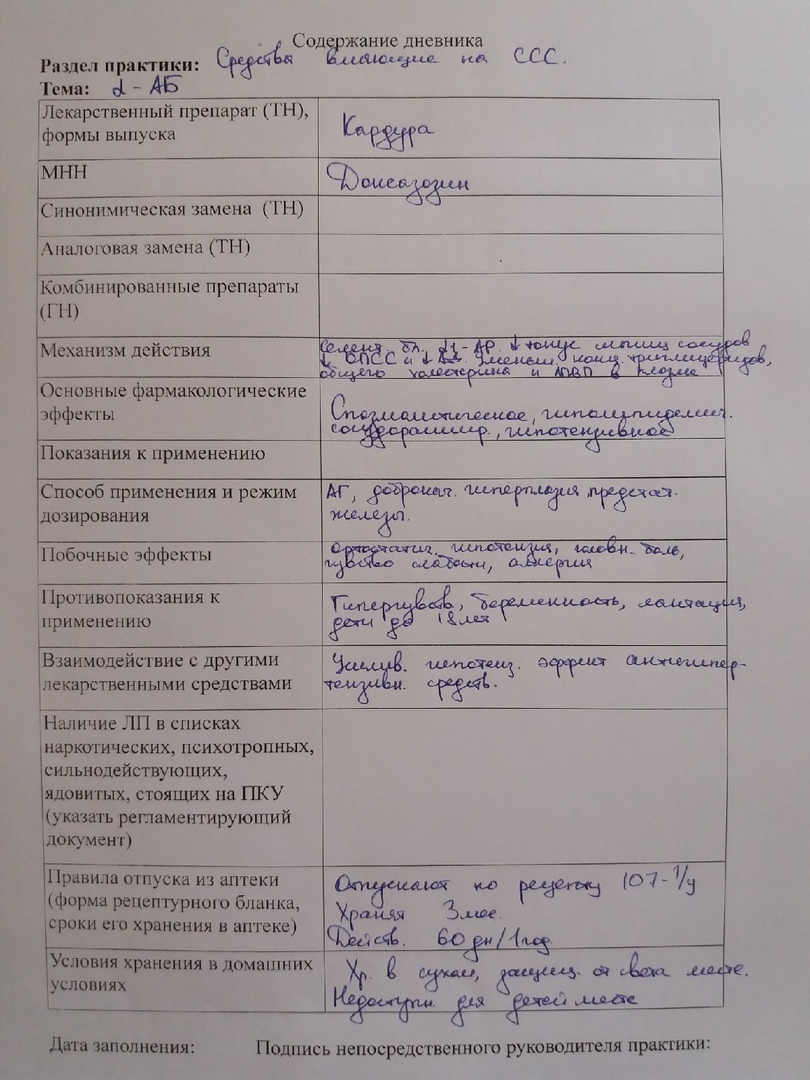 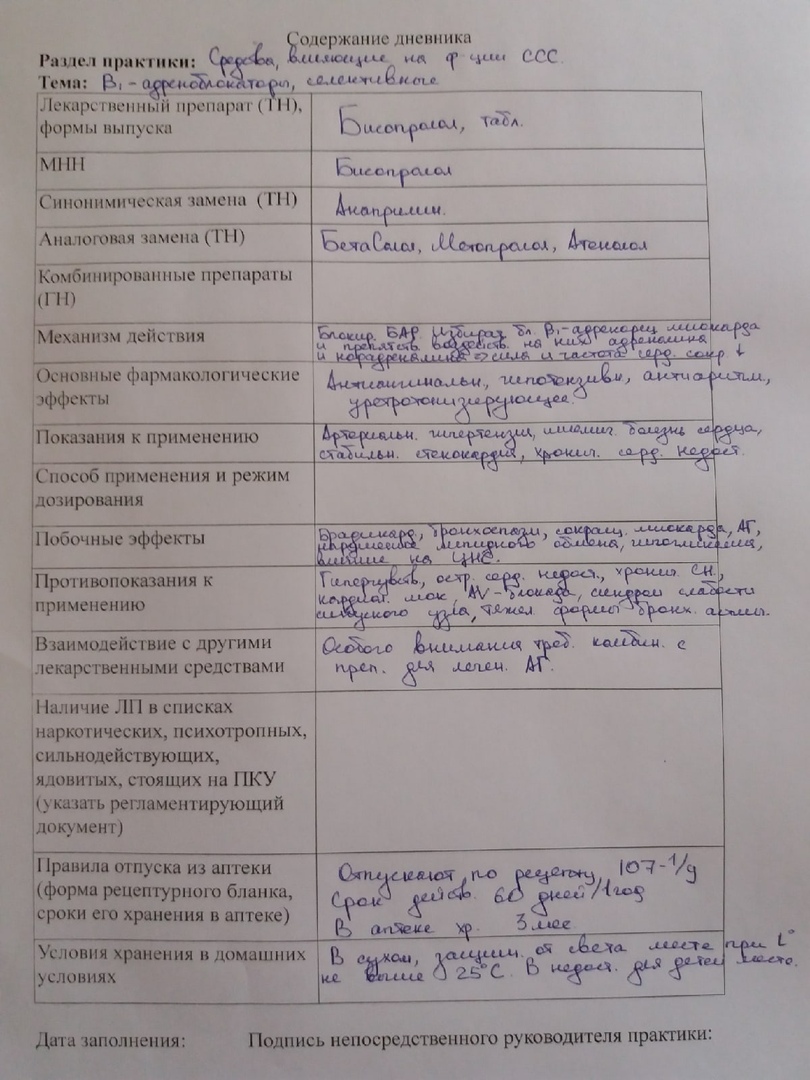 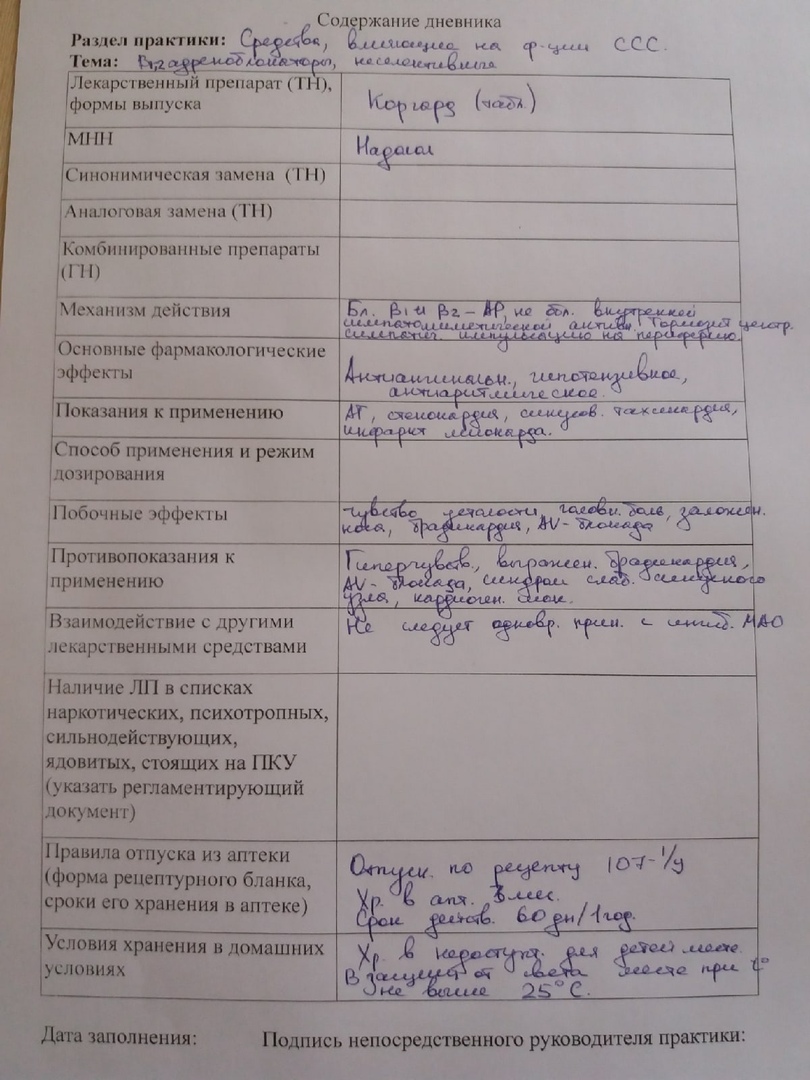 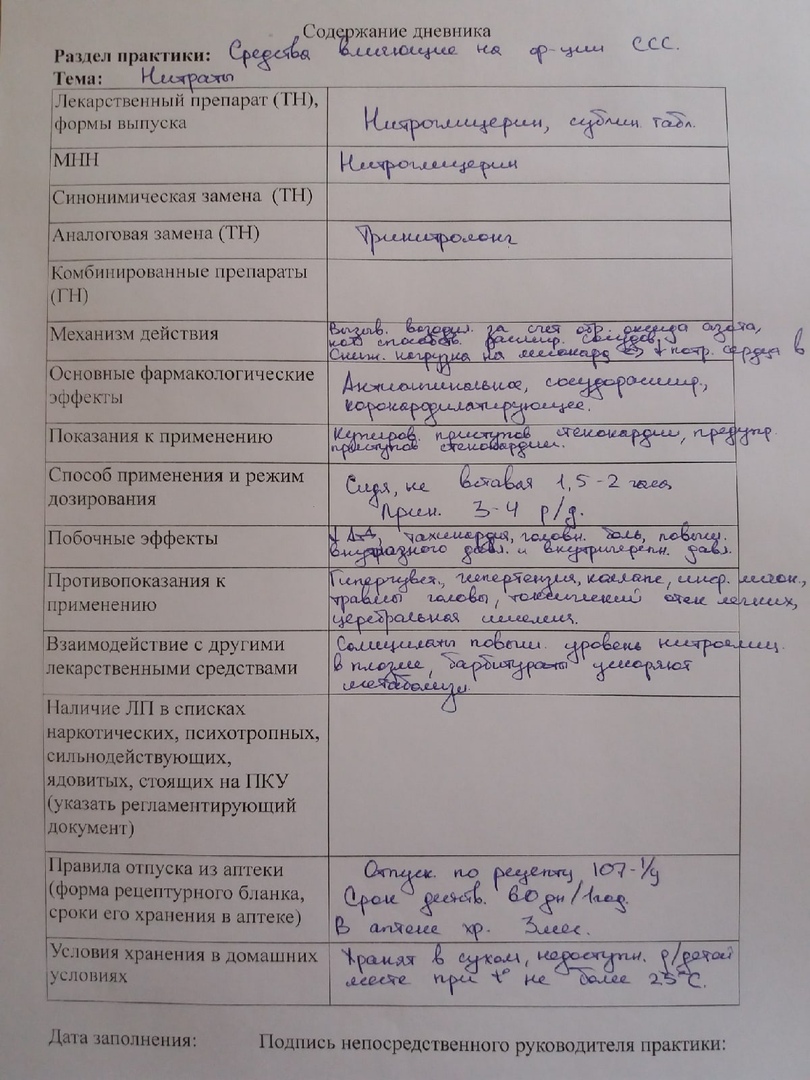 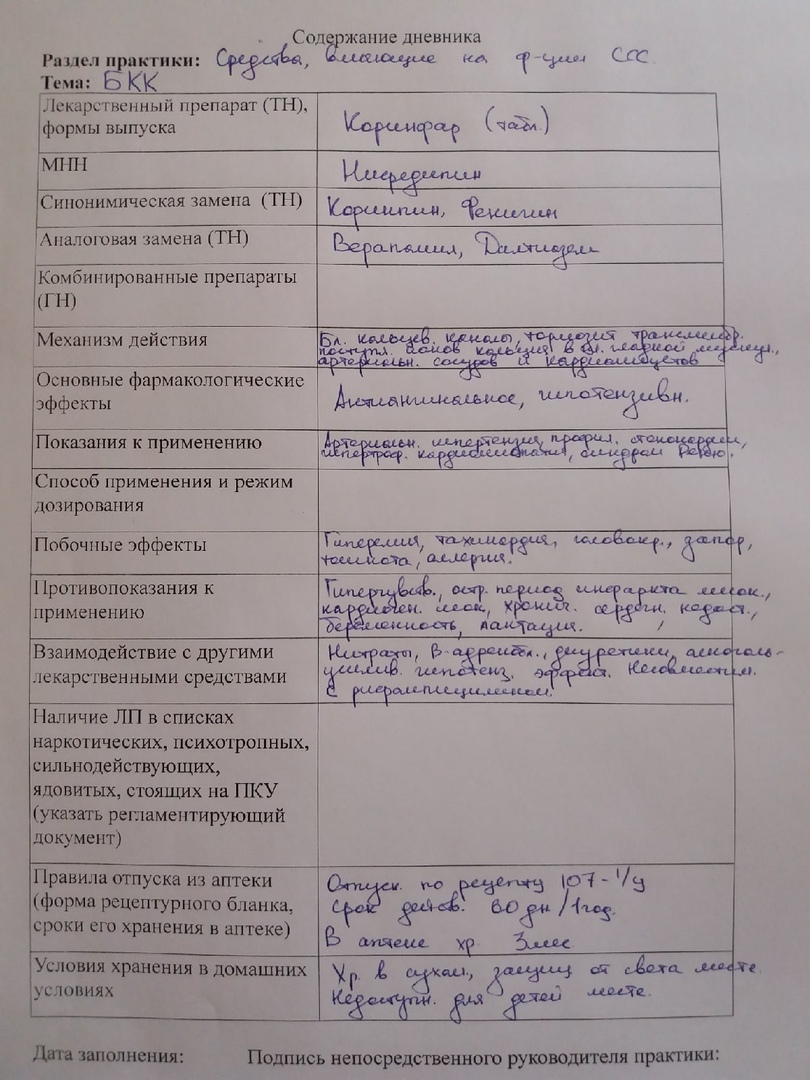 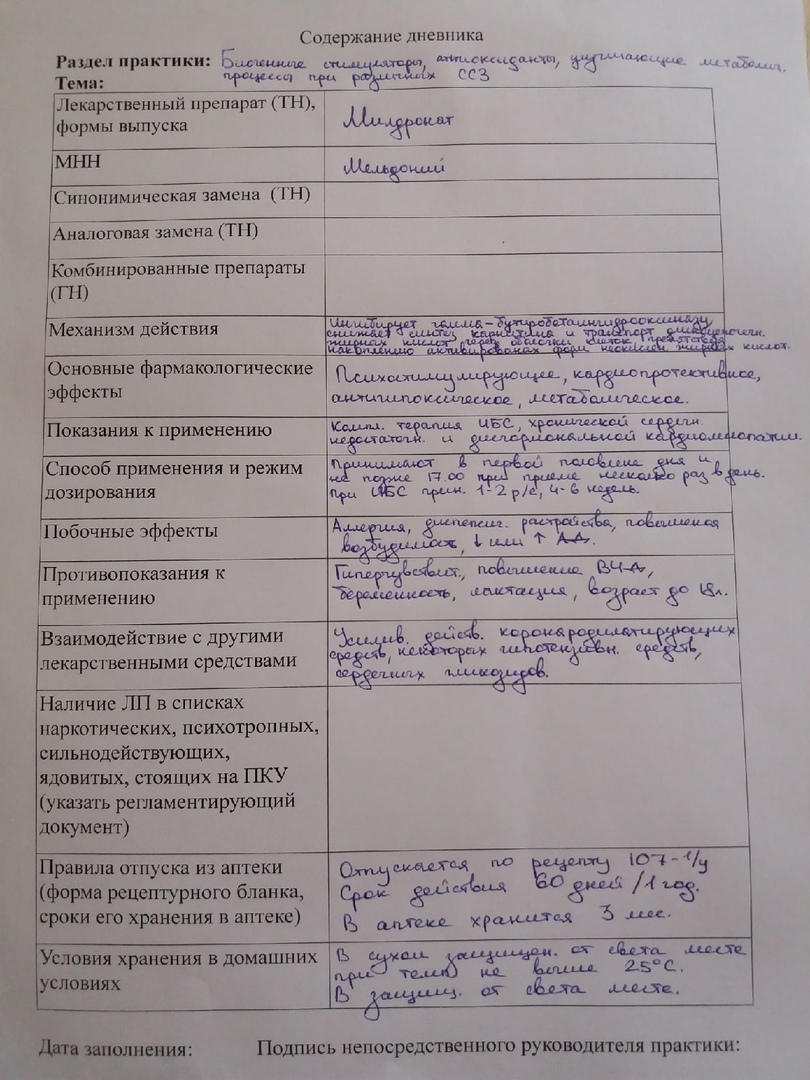 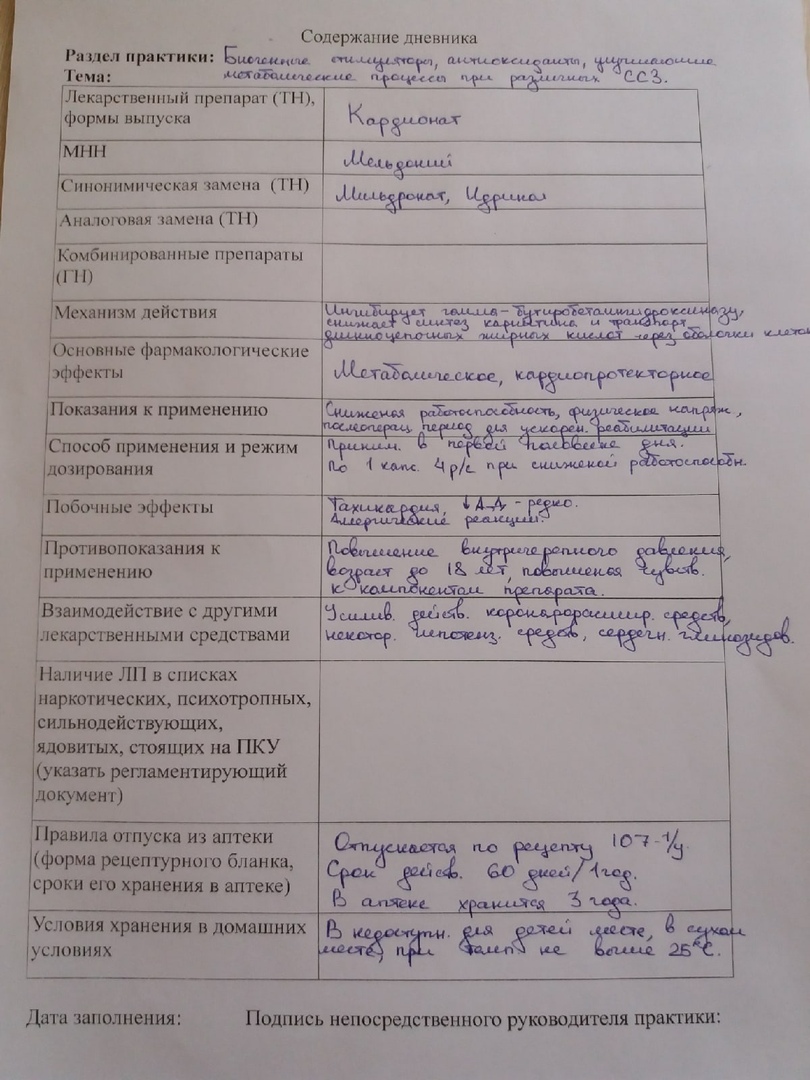 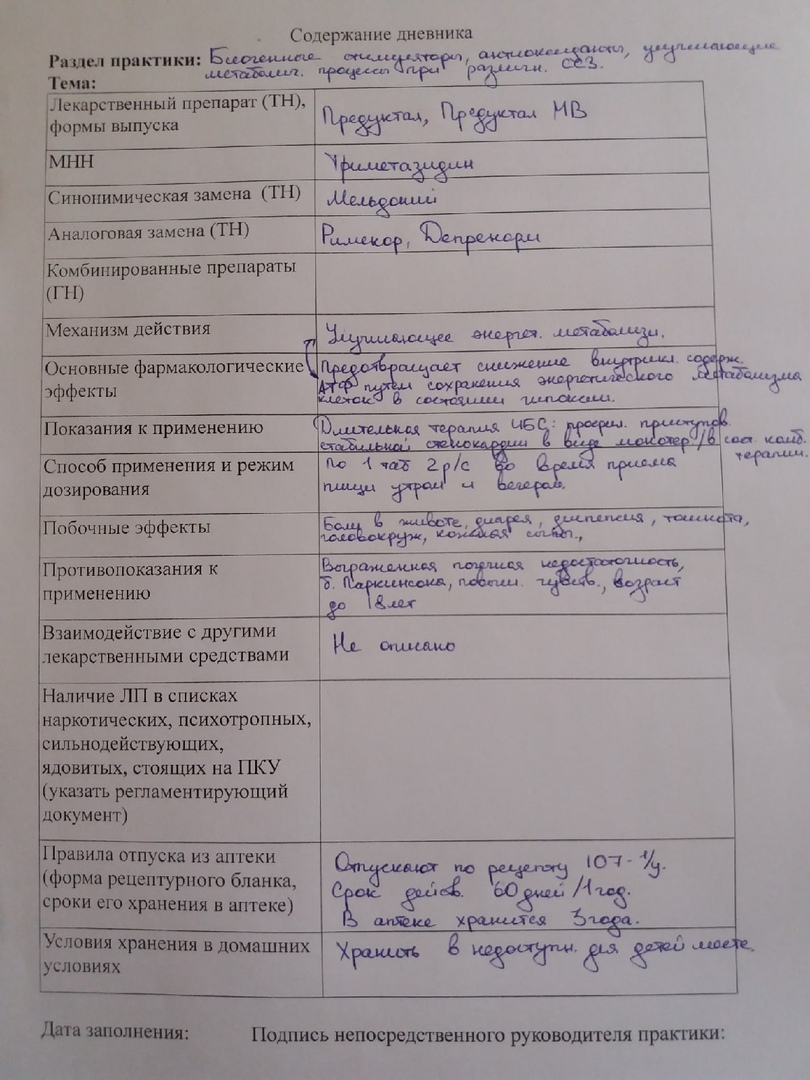 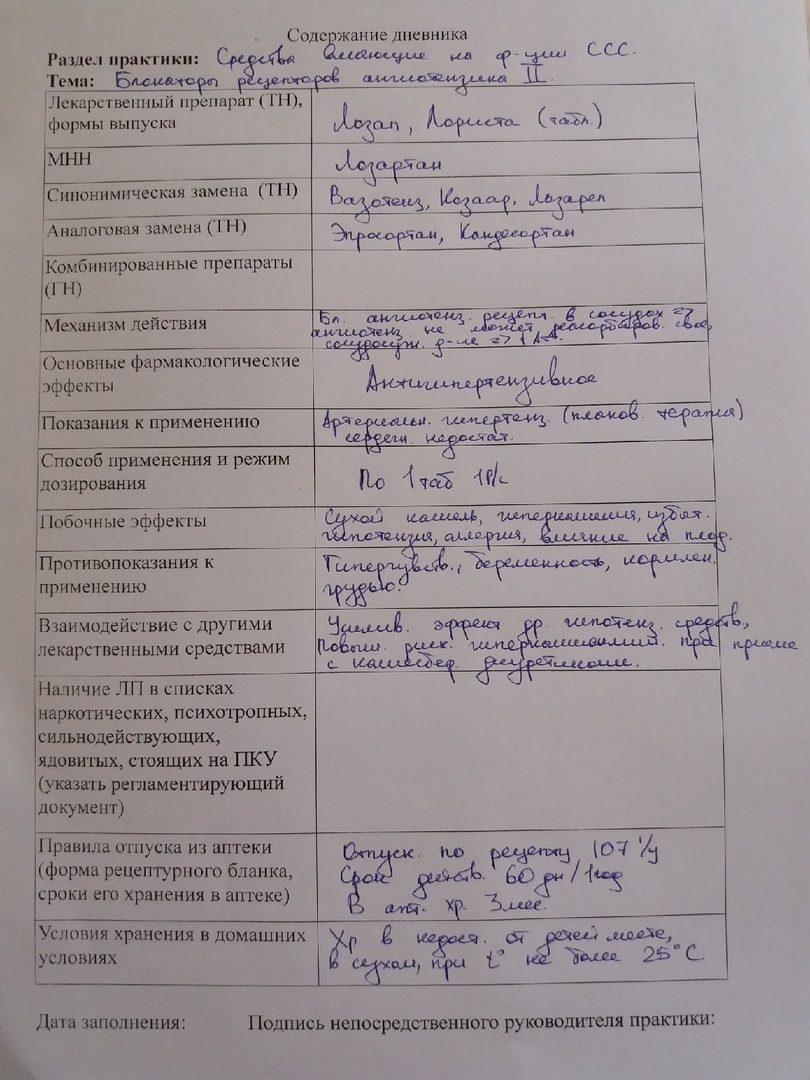 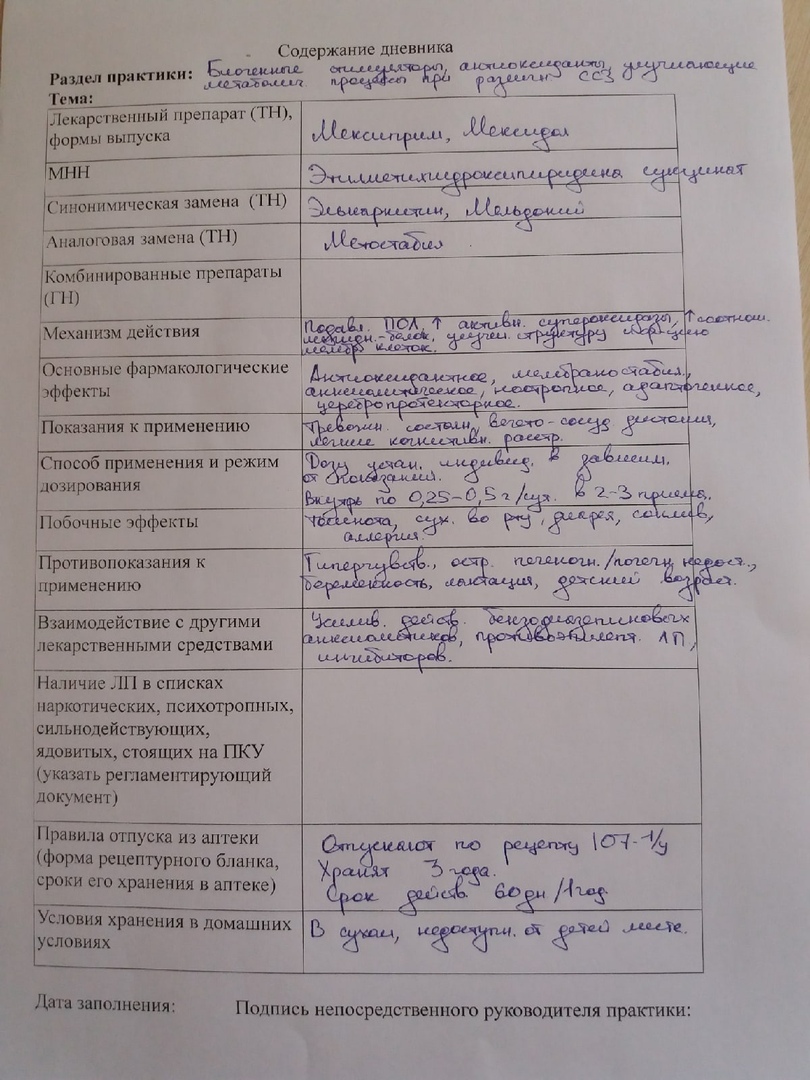 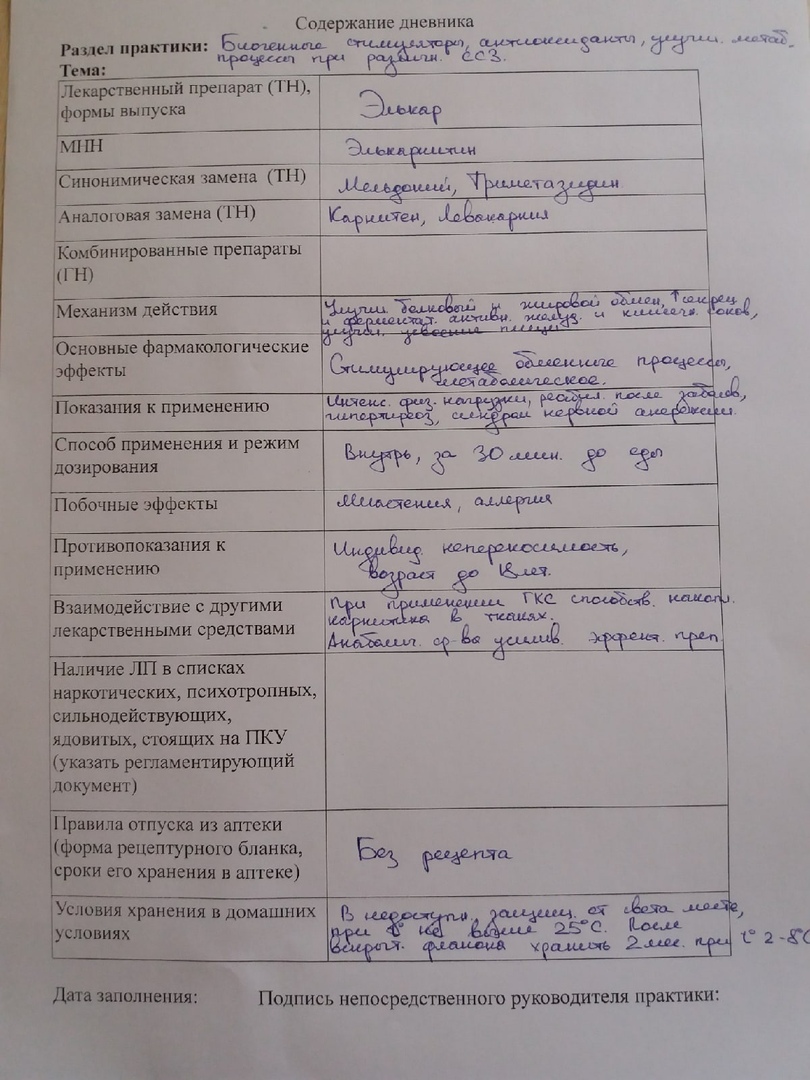 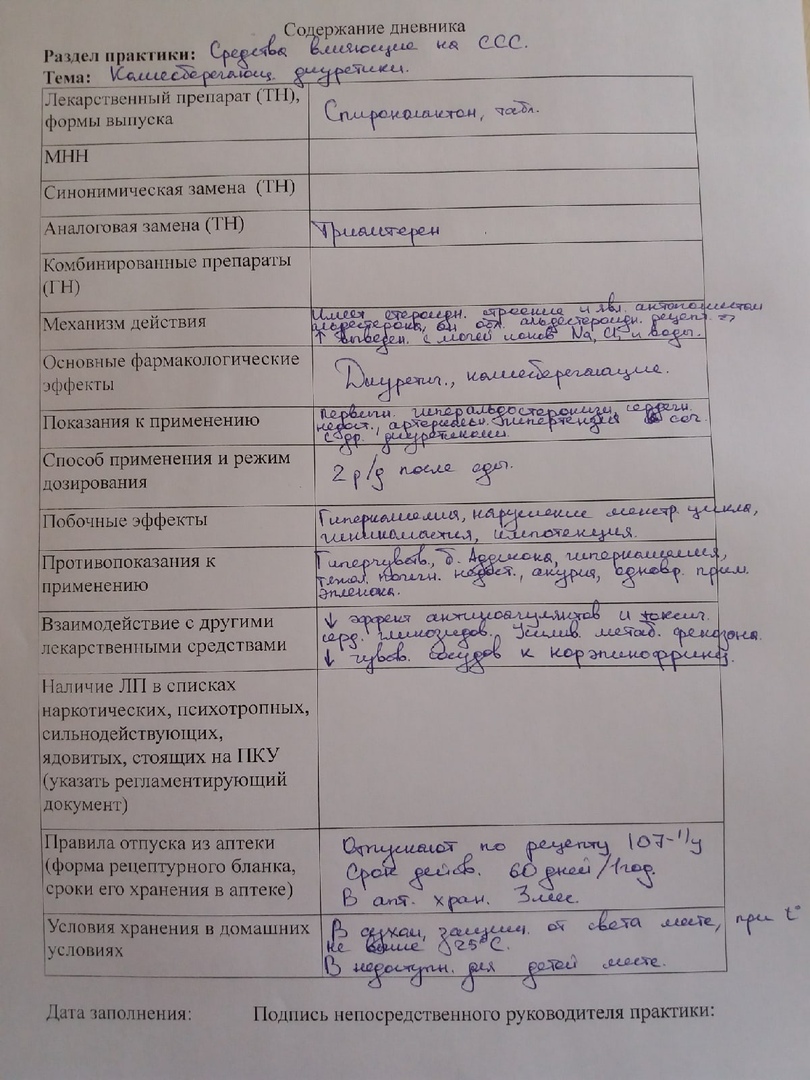 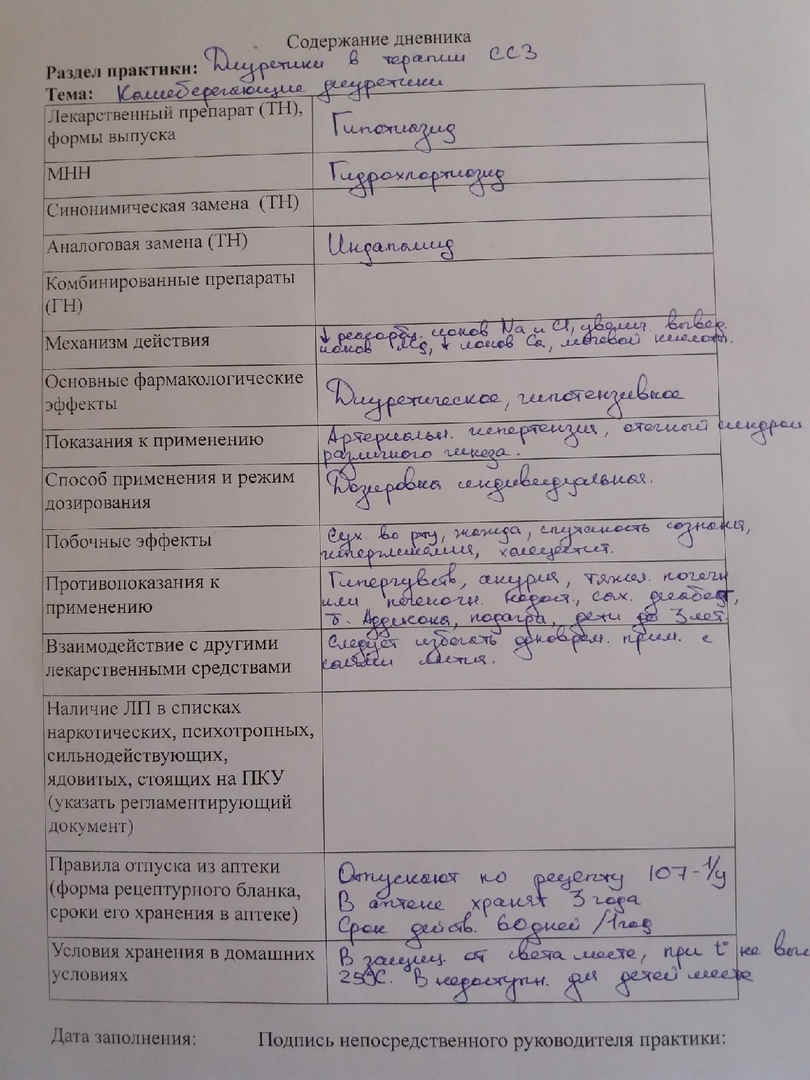 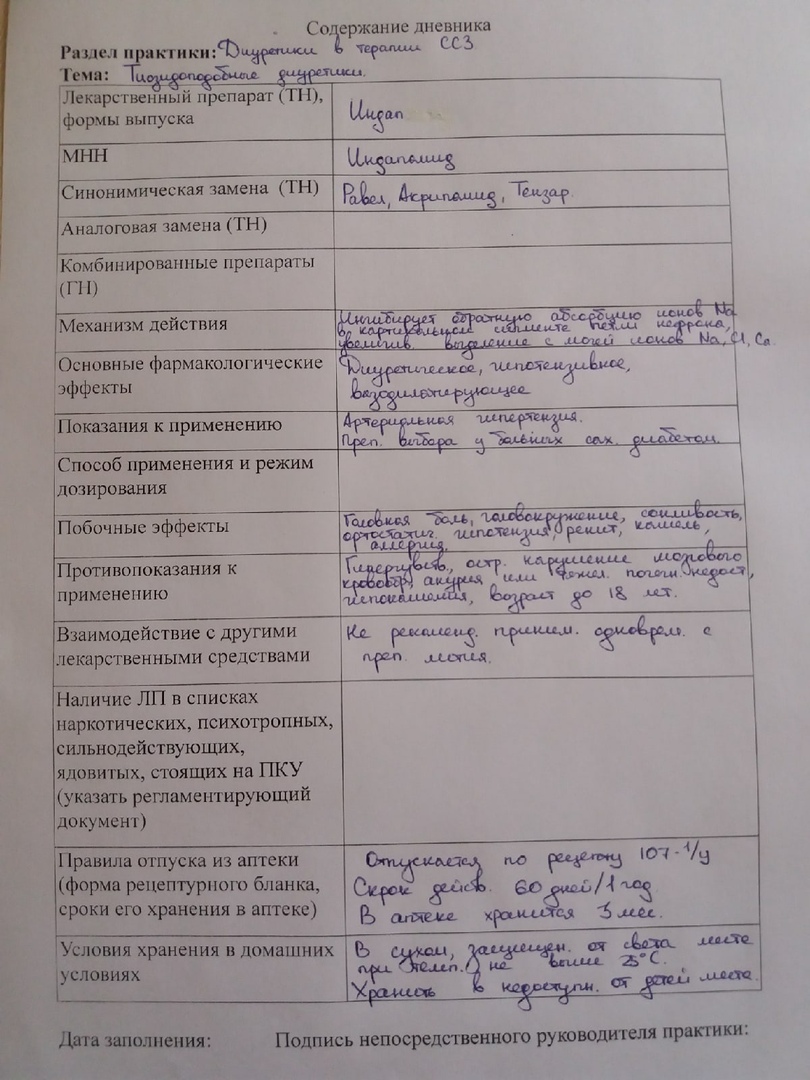 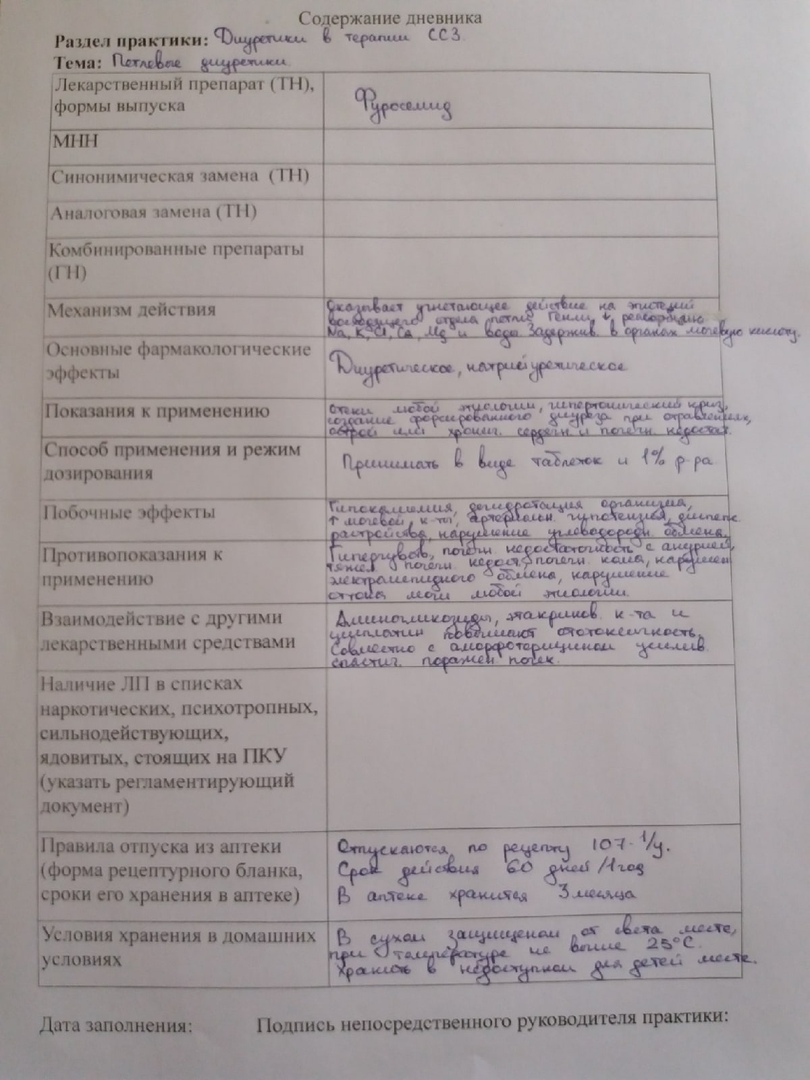 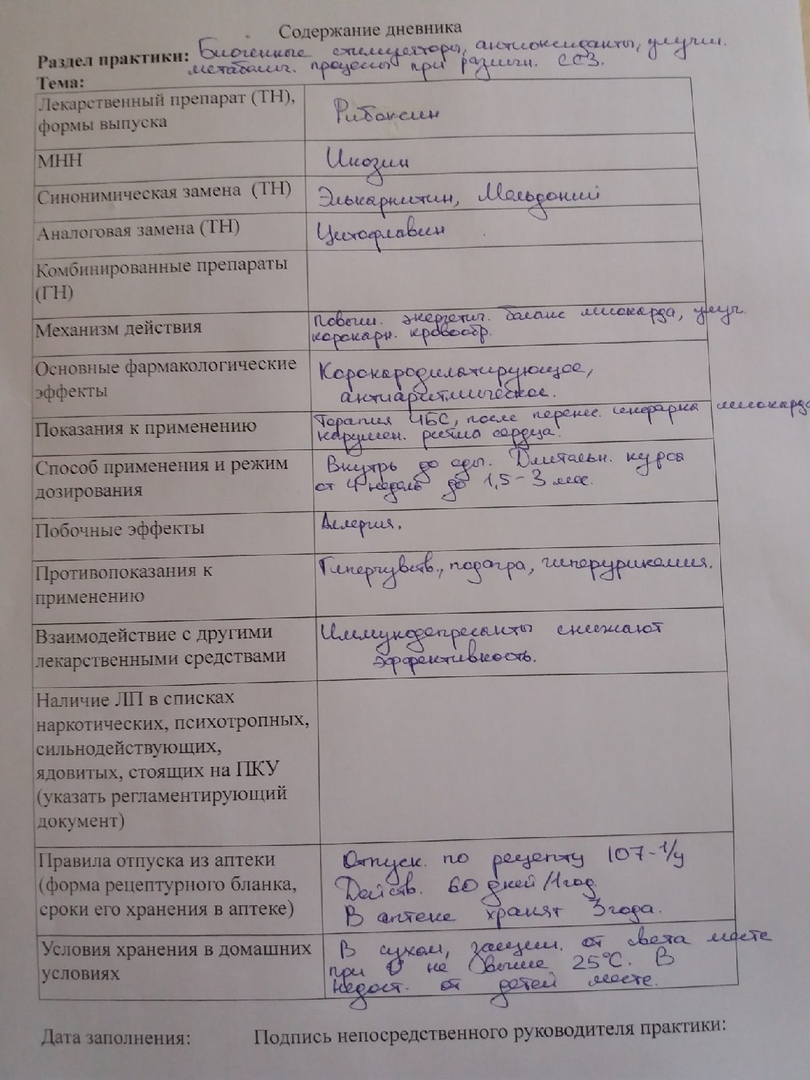 № п/п ДатаЧасы работыНаименование работыОценка и подпись руководителя практики111.05.209:00-15:00Изучение лекарственных средств,  влияющих на функции сердечно-сосудистой  системы. Ингибиторы АПФ. Блокаторы  ангиотензиновых рецепторов.212.05.209:00-15:00Изучение нитратов, блокаторов кальциевых каналов.313.05.209:00-15:00Изучение бета-адреноблокаторов. Неселективные, бета1,2-адреноблокаторы. Кардиоселективные бета1-адреноблокаторы. Альфа, бета-адреноблокаторы.414.05.209:00-15:00Изучение гиполипидемических средств. Статины. ПНЖК (полиненасыщенные жирные кислоты).515.05.209:00-15:00Изучение биогенных стимуляторов,  антиоксиданты, улучшающие метаболические процессы при различных сердечно-сосудистых заболеваниях.                     Мельдоний «Милдронат», «Кардионат»Триметазидин  «Предуктал» «Предуктал МВ»Элькарнитин «Элькар»Этилметилгидроксипиридина сукцинат «Мексиприм», «Мексидол»Рибоксин616.05.209:00-15:00Изучение диуретиков в терапии сердечно-сосудистых заболеваний.Петлевые (сильные) диуретики. Тиазидные, тиазидоподобные  диуретики. Калийсберегающие диуретики.№Наименование разделов и тем практикиНаименование разделов и тем практикиВсего часов№Наименование разделов и тем практикиНаименование разделов и тем практикиВсего часов№Наименование разделов и тем практикиНаименование разделов и тем практикиВсего часов1Лекарственные средства,  влияющие на функции сердечно-сосудистой  системы. Ингибиторы АПФ. Блокаторы  ангиотензиновых рецепторов.Лекарственные средства,  влияющие на функции сердечно-сосудистой  системы. Ингибиторы АПФ. Блокаторы  ангиотензиновых рецепторов.62Нитраты. Блокаторы кальциевых каналов.Нитраты. Блокаторы кальциевых каналов.63Бета-адреноблокаторы.Неселективные, бета1,2-адреноблокаторы. Кардиоселективные бета1-адреноблокаторы. Альфа, бета-адреноблокаторы.Бета-адреноблокаторы.Неселективные, бета1,2-адреноблокаторы. Кардиоселективные бета1-адреноблокаторы. Альфа, бета-адреноблокаторы.64Гиполипидемические средства.  Статины.  ПНЖК (полиненасыщенные жирные кислоты).Гиполипидемические средства.  Статины.  ПНЖК (полиненасыщенные жирные кислоты).65Биогенные стимуляторы,  антиоксиданты, улучшающие метаболические процессы при различных сердечно-сосудистых заболеваниях.                     Мельдоний «Милдронат», «Кардионат»Триметазидин  «Предуктал» «Предуктал МВ»Элькарнитин «Элькар»Этилметилгидроксипиридина сукцинат «Мексиприм», «Мексидол»РибоксинБиогенные стимуляторы,  антиоксиданты, улучшающие метаболические процессы при различных сердечно-сосудистых заболеваниях.                     Мельдоний «Милдронат», «Кардионат»Триметазидин  «Предуктал» «Предуктал МВ»Элькарнитин «Элькар»Этилметилгидроксипиридина сукцинат «Мексиприм», «Мексидол»Рибоксин66Диуретики в терапии сердечно-сосудистых заболеваний.Петлевые (сильные) диуретики. Тиазидные, тиазидоподобные  диуретики. Калийсберегающие диуретики.Диуретики в терапии сердечно-сосудистых заболеваний.Петлевые (сильные) диуретики. Тиазидные, тиазидоподобные  диуретики. Калийсберегающие диуретики.6ИтогоИтого36Вид промежуточной аттестацииВид промежуточной аттестациидифференцированный зачет